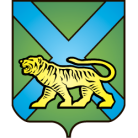 ТЕРРИТОРИАЛЬНАЯ ИЗБИРАТЕЛЬНАЯ КОМИССИЯ
ГОРОДА УССУРИЙСКАРЕШЕНИЕг. Уссурийск
О назначении О.Н. Мышако, С.П. Тягло, Н.В. Шаповаловой членом участковой избирательнойкомиссии избирательного участка № 2829На основании решения территориальной избирательной комиссии города Уссурийска 12  февраля 2018 года  № 65/451  «Об освобождении Д.Н. Горбенок,  А.В. Попович, К.А. Савочко от обязанностей члена участковой избирательной комиссии с правом решающего голоса  избирательного участка № 2829», в соответствии с частью 7 статьи 28 Федерального закона «Об основных гарантиях избирательных прав и права на участие в референдуме граждан Российской Федерации», с частью 8 статьи 31 Избирательного кодекса Приморского края, решением Избирательной комиссии Приморского края от 05 февраля  2018 года № 54/549 «О кандидатурах, дополнительно зачисленных в резерв составов участковых комиссий Приморского края избирательных участков  с № 3801 по № 3831, с № 2880 по № 2899,    группы с № 2801 по № 2869» территориальная избирательная комиссия города УссурийскаРЕШИЛА:Назначить членом участковой избирательной комиссии с правом решающего голоса избирательного участка № 2822:Мышако Оксану Витальевну, 25.12.1986 года рождения, образование высшее, временно не работающую, кандидатура предложена собранием избирателей по месту жительства: г. Уссурийск, ул. Пролетарская, 106;Тягло Сергея Павловича, 25. 12. 1975 года рождения, образование высшее, бригадира эксплуатационного вагонного депо Уссурийск ОАО «РЖД», кандидатура предложена собранием избирателей по месту жительства: г. Уссурийск, ул. Вокзальная, 3;Шаповалову Наталью Владимировну, 17.03.1970 года рождения, образование высшее, временно не работающую, кандидатура предложена собранием избирателей по месту жительства: г. Уссурийск, ул.  Заречная, 2.Направить настоящее решение в участковую избирательную комиссию избирательного участка № 2829 для сведения и ознакомления.Выдать членам участковой избирательной комиссии с правом решающего голоса избирательного участка № 2829 О.Н. Мышако, С.П. Тягло, Н.В. Шаповаловой удостоверения установленного образца.	4.  Разместить настоящее решение на официальном сайте администрации Уссурийского городского округа в разделе «Территориальная избирательная комиссия города Уссурийска» в информационно-телекоммуникационной сети «Интернет».Председатель комиссии		                                            О.М. МихайловаСекретарь комиссии					                             С.В. Хамайко12 февраля 2018 года                         № 65/452